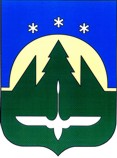 Муниципальное образованиеХанты-Мансийского автономного округа-Югры городской округ город  Ханты-Мансийск УПРАВЛЕНИЕ ЭКОНОМИЧЕСКОГО РАЗВИТИЯ И ИНВЕСТИЦИЙАдминистрации города Ханты - МансийскаДзержинского ул., д.6 (каб.108) город Ханты-Мансийск, 628012Тел. (3467) 352-474, тел./факс (3467) 352-401, е-mail: ekonomika@admhmansy.ruПояснительная записка к постановлению Администрации города Ханты-Мансийска от 26.07.2018 №723 «Об утверждении Порядка и условий предоставления финансовой поддержки в форме субсидий субъектам малого и среднего предпринимательства из бюджета города Ханты-Мансийска»Постановление Администрации города Ханты-Мансийска от 26.07.2018 №723 «Об утверждении Порядка и условий предоставления финансовой поддержки в форме субсидий субъектам малого и среднего предпринимательства из бюджета города Ханты-Мансийска» разработано управлением экономического развития и инвестиций Администрации города Ханты-Мансийска в соответствии с Федеральным законом от 06.10.2003 №131-ФЗ «Об общих принципах организации местного самоуправления в Российской Федерации», постановлением Администрации города Ханты-Мансийска от 30.12.2015 №1514 «О муниципальной программе «Развитие отдельных секторов экономики города Ханты-Мансийска» на 2016-2020 годы», в целях предоставления финансовой поддержки субъектам малого и среднего предпринимательства в городе Ханты-Мансийске.Начальник управления  экономического развития и инвестиций                                            С.А. Наумов